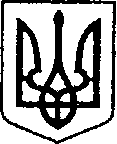 Ніжинська міська радаVІІІ скликання   Протокол № 12засідання постійної комісії міської ради з  питань житлово-комунального господарства, транспорту і зв’язку та енергозбереження18.05.2021 р.                                                                                              11:00                                                                                             Великий залГоловуючий: Дегтяренко В. М.Присутні на засіданні члени комісії: Одосовський  М. І. - заступник голови комісії;Онокало І. А. – секретар комісії;Рябуха В. Г. – член комісії;Черпіта С. М – член комісії.Відсутні члени комісії: Лінник А. В. Присутні: Чернета О. О. – т. в. о. начальника відділу комунального майна Управління комунального майна та земельних відносин;Градобик В. В. – начальник Управління освіти Ніжинської міської ради Чернігівської області;Міненко О. О. – бухгалтер Управління освіти Ніжинської міської ради Чернігівської області;Борисенко М. Д. – директор КП «Служба Єдиного Замовника»;Шаповалов Д. О. – директор КП «Керуюча компанія «Північна»;Симоненко К. М. - начальник сектора інформаційно-аналітичної роботи відділу інформаційно-аналітичної роботи та комунікацій з громадськістю.Формування  порядку денного:СЛУХАЛИ:	Дегтяренко В. М., голову комісії, який ознайомив присутніх з порядком денним засідання постійної комісії Ніжинської міської ради з питань житлово-комунального господарства, транспорту і зв’язку  та енергозбереження від 18.05.2021 р. та запропонував затвердити його.ВИРІШИЛИ:		Затвердити порядок денний.ГОЛОСУВАЛИ: 	«за» - 5 одноголосно. Порядок денний:Про надання дозволу на списання з балансу Управління освіти Ніжинської міської ради Чернігівської області основних засобів (ПР №351 від 19.05.2021 року).Про надання дозволу комунальному підприємству «Служба Єдиного Замовника» на списання з балансу багатоквартирних житлових будинків (ПР 329 від 12.05.2021 року).Про припинення договору оренди нерухомого майна, що належить до комунальної власності Ніжинської міської об’єднаної територіальної громади від 16 листопада 2020 №311 укладеного з комунальним некомерційним підприємством «Чернігівський обласний центр соціально значущих та небезпечних хвороб» Чернігівської обласної ради.Про надання дозволу на списання майна.Про внесення змін до пункту 1 рішення Ніжинської міської ради №39-72/2020 від 29 квітня 2020 року «Про затвердження Переліку другого типу комунального майна Ніжинської міської об’єднаної територіальної громади».Про оренду комунального майна.Про перелік об’єктів комунальної власності Ніжинської територіальної громади, що підлягають приватизації.Про приватизацію нежитлової будівлі, що розташована за адресою: місто Ніжин, вулиця Гребінки, будинок 14.Про перелік об’єктів комунальної власності Ніжинської територіальної громади, що підлягають приватизації. Про приватизацію нежитлової будівлі (адміністративної будівлі), що розташована за адресою: місто  Ніжин, вулиця Шекерогринівська, будинок 88. Про надання згоди на безоплатне прийняття у комунальну власність Ніжинської територіальної громади комплектів медичного обладнання. Про передачу на балансовий облік майна.Розгляд питань порядку денного:Про надання дозволу на списання з балансу Управління освіти Ніжинської міської ради Чернігівської області основних засобів (ПР № 351 від 19.05.2021 року).СЛУХАЛИ:		Градобик В. В., начальника Управління освіти Ніжинської міської ради Чернігівської області, яка ознайомила присутніх з проектом рішення /додається/.ВИСТУПИЛИ:		Онокало І. А., яка рекомендувала Градобик В. В., начальнику Управління освіти Ніжинської міської ради Чернігівської області, організувати для членів комісії міської ради з питань житлово-комунального господарства, транспорту і зв’язку  та енергозбереження візуальний огляд основних засобів та інших необоротних матеріальних активів, що підлягають списанню.ВИРІШИЛИ:		Організувати виїзний візуальний огляд основних засобів та інших необоротних матеріальних активів, що підлягають списанню.Про надання дозволу комунальному підприємству «Служба Єдиного Замовника» на списання з балансу багатоквартирних житлових будинків (ПР №329 від 12.05.2021 року).СЛУХАЛИ:		Борисенко М. Д., директора КП «Служба Єдиного Замовника», який ознайомив присутніх з проектом рішення  /додається/.ВИСТУПИЛИ:	Черпіта С. М., який поцікавився у Борисенко М. Д., директора КП «Служба Єдиного Замовника», про кількість багатоквартирних житлових будинків, які не уклали договір з керуючою компанією (вказавши адреси цих будинків та житлові площі).ВИРІШИЛИ:	1. Рекомендувати Борисенко М. Д., директору КП «Служба Єдиного Замовника», надати постійній комісії міської ради з питань житлово-комунального господарства, транспорту і зв’язку  та енергозбереження перелік багатоквартирних житлових будинків, які не уклали договір з керуючою компанією (вказавши адреси цих будинків та житлові площі).Проект рішення підтримати та рекомендувати длярозгляду на черговому засіданні сесії Ніжинської міської ради VIII скликання.ГОЛОСУВАЛИ:		«за» - 5 одноголосно. Про припинення договору оренди нерухомого майна, що належить до комунальної власності Ніжинської міської об’єднаної територіальної громади від 16 листопада 2020 №311 укладеного з комунальним некомерційним підприємством «Чернігівський обласний центр соціально значущих та небезпечних хвороб» Чернігівської обласної ради (ПР №193 від 23.02.2021 року).СЛУХАЛИ:		Чернета О. О., т. в. о. начальника відділу комунального майна Управління комунального майна та земельних відносин, яка ознайомила присутніх з проектом рішення  /додається/.ВИРІШИЛИ:	Проект рішення підтримати та рекомендувати длярозгляду на черговому засіданні сесії Ніжинської міської ради VIII скликання. ГОЛОСУВАЛИ:		«за» - 5 одноголосно.Про надання дозволу на списання майна.СЛУХАЛИ:		Шаповалова Д. О.,  директора КП «Керуюча компанія «Північна», яка ознайомила присутніх з проектом рішення  /додається/.ВИСТУПИЛИ:	Онокало І. А., яка рекомендувала Шаповалову Д. О., директору КП «Керуюча компанія «Північна», надати на наступне засідання комісії документи та фото майна, яке потребує списанню.ВИРІШИЛИ:	Рекомендувати Шаповалову Д. О., директору КП «Керуюча компанія «Північна», надати на наступне засідання постійної комісії Ніжинської міської ради з питань житлово-комунального господарства, транспорту і зв’язку  та енергозбереження документи та фото майна, яке потребує списанню.Про внесення змін до пункту 1 рішення Ніжинської міської ради №39-72/2020 від 29 квітня 2020 року «Про затвердження Переліку другого типу комунального майна Ніжинської міської об’єднаної територіальної громади».СЛУХАЛИ:		Чернета О. О., т. в. о. начальника відділу комунального майна Управління комунального майна та земельних відносин, яка ознайомила присутніх з проектом рішення  /додається/.ВИРІШИЛИ:	Проект рішення підтримати та рекомендувати длярозгляду на черговому засіданні сесії Ніжинської міської ради VIII скликання. ГОЛОСУВАЛИ:		«за» - 5 одноголосно. Про оренду комунального майна.СЛУХАЛИ:		Чернета О. О., т. в. о. начальника відділу комунального майна Управління комунального майна та земельних відносин, яка ознайомила присутніх з проектом рішення  /додається/.ВИРІШИЛИ:	Проект рішення підтримати та рекомендувати для розгляду на черговому засіданні сесії Ніжинської міської ради VIII скликання. ГОЛОСУВАЛИ:		«за» - 5 одноголосно. Про перелік об’єктів комунальної власності Ніжинської територіальної громади, що підлягають приватизації.СЛУХАЛИ:		Чернета О. О., т. в. о. начальника відділу комунального майна Управління комунального майна та земельних відносин, яка ознайомила присутніх з проектом рішення  /додається/.ВИРІШИЛИ:	Проект рішення підтримати та рекомендувати длярозгляду на черговому засіданні сесії Ніжинської міської ради VIII скликання. ГОЛОСУВАЛИ:		«за» - 5 одноголосно. Про приватизацію нежитлової будівлі, що розташована за адресою: місто Ніжин, вулиця Гребінки, будинок 14.СЛУХАЛИ:		Чернета О. О., т. в. о. начальника відділу комунального майна Управління комунального майна та земельних відносин, яка ознайомила присутніх з проектом рішення  /додається/.ВИРІШИЛИ:	Проект рішення підтримати та рекомендувати длярозгляду на черговому засіданні сесії Ніжинської міської ради VIII скликання. ГОЛОСУВАЛИ:		«за» - 5 одноголосно. Про перелік об’єктів комунальної власності Ніжинської територіальної громади, що підлягають приватизації.СЛУХАЛИ:		Чернета О. О., т. в. о. начальника відділу комунального майна Управління комунального майна та земельних відносин, яка ознайомила присутніх з проектом рішення  /додається/.ВИРІШИЛИ:	Проект рішення підтримати та рекомендувати длярозгляду на черговому засіданні сесії Ніжинської міської ради VIII скликання. ГОЛОСУВАЛИ:		«за» - 5 одноголосно. Про приватизацію нежитлової будівлі (адміністративної будівлі), що розташована за адресою: місто  Ніжин, вулиця Шекерогринівська, будинок 88.СЛУХАЛИ:		Чернета О. О., т. в. о. начальника відділу комунального майна Управління комунального майна та земельних відносин, яка ознайомила присутніх з проектом рішення  /додається/.ВИРІШИЛИ:	Проект рішення підтримати та рекомендувати длярозгляду на черговому засіданні сесії Ніжинської міської ради VIII скликання. ГОЛОСУВАЛИ:		«за» - 5 одноголосно. Про надання згоди на безоплатне прийняття у комунальну власність Ніжинської територіальної громади комплектів медичного обладнання.СЛУХАЛИ:		Чернета О. О., т. в. о. начальника відділу комунального майна Управління комунального майна та земельних відносин, яка ознайомила присутніх з проектом рішення  /додається/.ВИРІШИЛИ:	Проект рішення підтримати та рекомендувати длярозгляду на черговому засіданні сесії Ніжинської міської ради VIII скликання. ГОЛОСУВАЛИ:		«за» - 5 одноголосно. Про передачу на балансовий облік майна.СЛУХАЛИ:		Чернета О. О., т. в. о. начальника відділу комунального майна Управління комунального майна та земельних відносин, яка ознайомила присутніх з проектом рішення  /додається/.ВИРІШИЛИ:	Проект рішення підтримати та рекомендувати длярозгляду на черговому засіданні сесії Ніжинської міської ради VIII скликання. ГОЛОСУВАЛИ:		«за» - 5 одноголосно.Голова комісії                                                                   В. М. Дегтяренко Секретар комісії							І. А. Онокало    